6.	Josef und seine BrüderMale die Pyramiden aus!  In welches Land wird Josef gebracht?      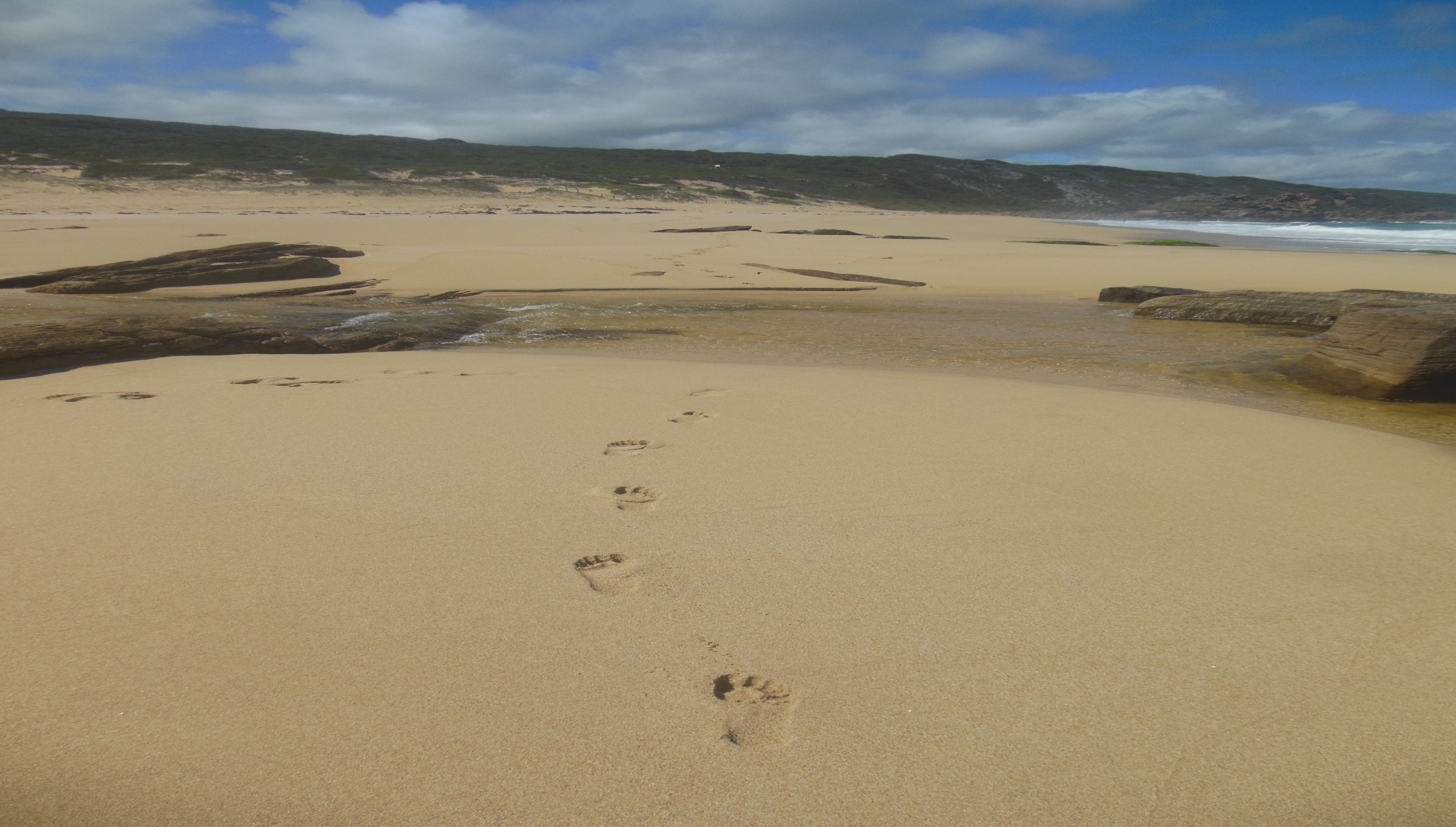 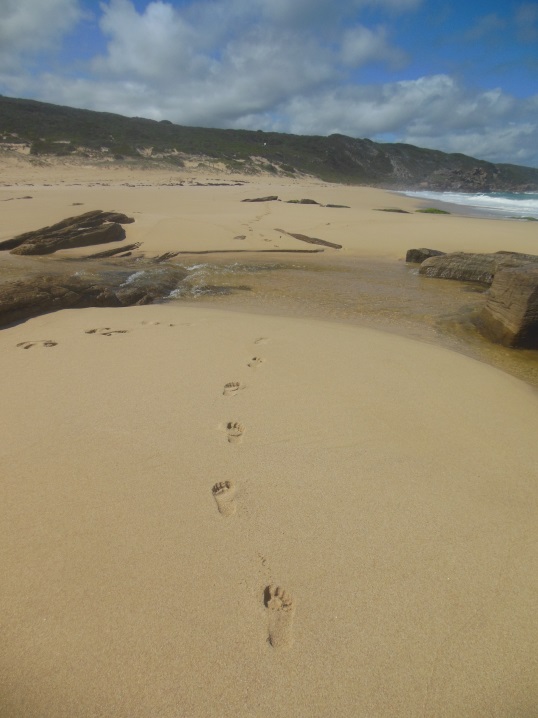 _________________________________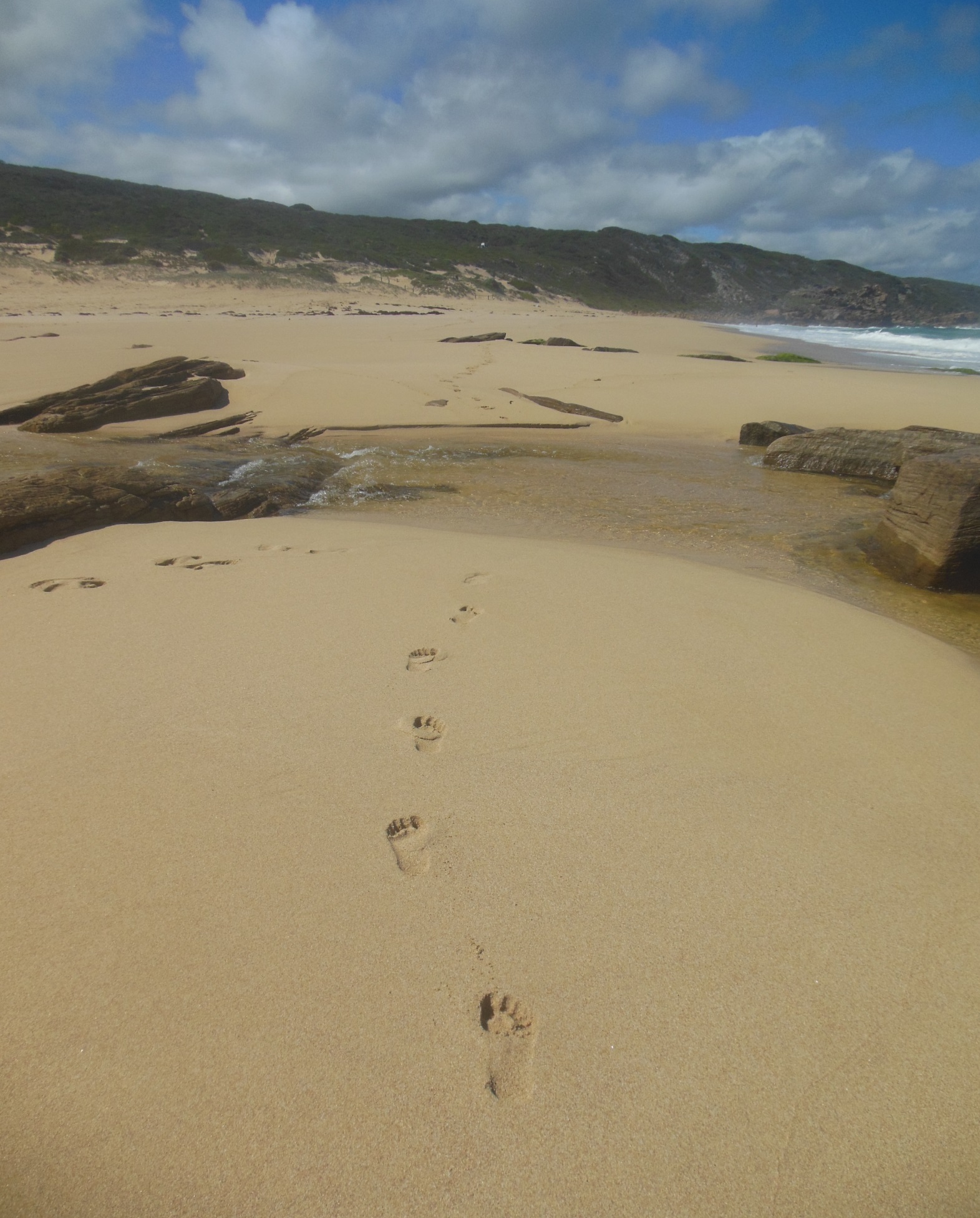 